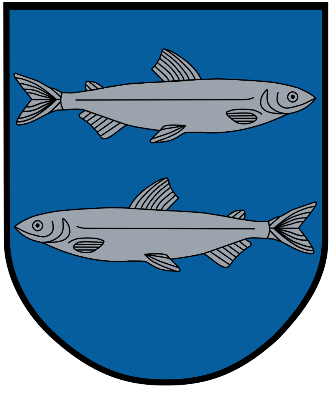 Projektų valdymas   Švenčionys2020 m.  TurinysProjektų valdymo proceso schema Projektų valdydo proceso aprašymasTikslasProjektų valdymo pagrindinis tikslas – tinkamai ir laiku įgyvendinti projektą (-us) ir patenkinti suinteresuotųjų šalių poreikius.AprašymasRemiantis Strateginiu plėtros planu Strateginio planavimo ir investicijų skyriaus specialistai ieško finansavimo priemonių arba gauna kvietimus teikti projektus iš Ministerijų dėl tam tikrų priemonių įgyvendinimo. Kiti savivaldybės administracijos skyriai savo kompetencijos ribose taip pat gauna kvietimus pasinaudoti finansine parama tam tikroms priemonėms įgyvendinti ir esant poreikiui informuoja Strateginio planavimo ir investicijų skyrių. Pagal finansavimo priemonę, Strateginio planavimo ir investicijų skyriaus specialistas ir kito skyriaus specialistai (kurių kompetencijai priklauso tam tikros finansinės priemonės įgyvendinimas) iškelia pagrindines problemas ir generuoja pagrindines planuojamo įgyvendinti projekto idėjas. Suformuojama projekto įgyvendinimo komanda, kuri susideda iš Strateginio planavimo ir investicijų skyriaus ir kito skyriaus (kurio kompetencijoje yra finansuojama priemonė) specialistų (pagal poreikį).Taryboje yra svarstomas projektas, jo idėja ir priimamas sprendimas dėl projekto įgyvendinimo.Pagal reikalavimus yra teikiamas projektinis pasiūlymas Vilniaus regiono plėtros tarybai arba iš karto paraiška agentūroms (pagal reikalavimus).Pasirašoma projekto finansavimo ir administravimo sutartis ir pradedamas įgyvendinti projektas.Po projekto įgyvendinimo yra pateikiama projekto įgyvendinimo ataskaita atitinkamai agentūrai, kuri yra teikiama 5 arba 3 metus (pagal reikalavimus) po projekto užbaigimo.Procesą reglamentuojantys dokumentaiProjektų administravimo ir finansavimo taisyklės (aktuali redakcija, atsižvelgiant į finansavimo laikotarpį).Finansavimo sąlygų aprašai (atsižvelgiant į priemonę).Lietuvos kaimo plėtros programos administravimo taisyklės (aktuali redakcija, atsižvelgiant į finansavimo laikotarpį).Švenčionių rajono savivaldybės administracijos direktoriaus 2012 m. liepos 31 d. įsakymu Nr. A – 558 patvirtinti Europos Sąjungos struktūrinių fondų ir (ar) kitų šaltinių lėšomis finansuojamų projektų vadovo, koordinatoriaus ir finansininko nuostatai, kurie nustato Europos Struktūrinių fondų ir (ar) kitų šaltinių lėšomis finansuojamų projektų vadovo, koordinatoriaus ir finansininko funkcijas, teise ir atsakomybę.AtsakomybėStrateginio planavimo ir investicijų skyrius, kiti skyriai